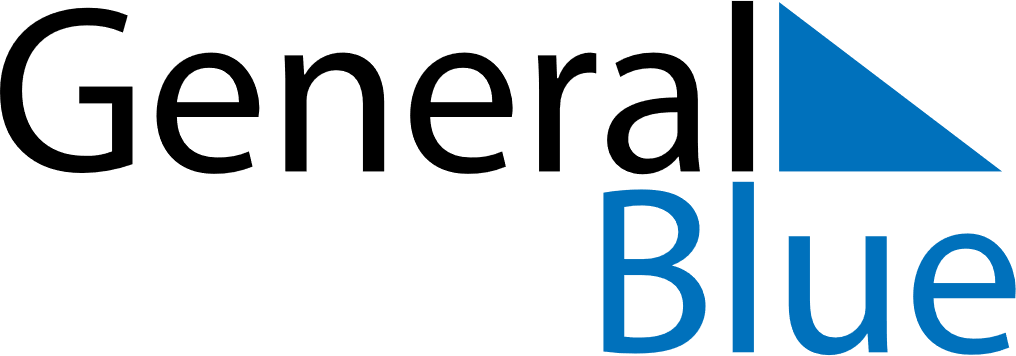 Quarter 2 of 2022IcelandQuarter 2 of 2022IcelandQuarter 2 of 2022IcelandQuarter 2 of 2022IcelandQuarter 2 of 2022IcelandQuarter 2 of 2022IcelandApril 2022April 2022April 2022April 2022April 2022April 2022April 2022April 2022SundayMondayMondayTuesdayWednesdayThursdayFridaySaturday1234456789101111121314151617181819202122232425252627282930May 2022May 2022May 2022May 2022May 2022May 2022May 2022May 2022SundayMondayMondayTuesdayWednesdayThursdayFridaySaturday1223456789910111213141516161718192021222323242526272829303031June 2022June 2022June 2022June 2022June 2022June 2022June 2022June 2022SundayMondayMondayTuesdayWednesdayThursdayFridaySaturday1234566789101112131314151617181920202122232425262727282930Apr 10: Palm SundayJun 5: The Seamen’s Day
Jun 5: PentecostApr 14: Maundy ThursdayJun 6: Whit MondayApr 15: Good FridayJun 17: Icelandic National DayApr 17: Easter SundayApr 18: Easter MondayApr 21: First Day of SummerMay 1: Labour DayMay 8: Mother’s DayMay 26: Ascension Day